A2-B1 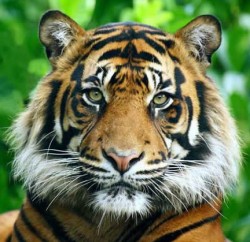 Les parcs animaliers Objectif principal	Recherche d´informations sur internetObjectifs secondaires  Visite virtuelle de parcs animaliers en FranceExpression orale : présentation de parcs  animaliers en République tchèqueDurée	Deux séances Démarche1e  étape	Etude d´un plan – Choix du parcours – Création de la fiche d´un animal20´Sur le plan du parc de la Planète sauvage http://www.planetesauvage.com/sites/default/files/1/plan_planete_sauvage_ok_total.jpgLes apprenants repèrent les enclos des animaux qu´ils veulent observer. Ils préparent une fiche pour quatre d´entre eux.2e étape	Expression orale – Préférences15´Les apprenants vont sur le site http://www.alligator-bay.com, choisissent l´une des visites proposées et disent aux autres celle qu´ils ont choisie. Ils précisent leurs raisons.3e étape	Observation – Recherche – Expression orale10´Les apprenants découvrent le site http://www.bisoneurope.com, les photos et les textes. Ils recherchent les informations données sur le rÔle du cheval dans la réserve.4e étape	Compréhension oraleSur le site http://www.bioparc-zoo.fr/fr/les apprenants observent une vidéo de 3´30 qui montre l´arrivée des okapis dans leur sanctuaire de Doué La Fontaine.5e étape	Expression écritePour la seconde séance sur ce thème, l´enseignant propose aux apprenants de préparer la présentation d´un parc animalier en République tchèque (par écrit sur une feuille A4 puis présentation orale).Pendant la mise en commun on peut relever les particularités de chaque parc (animaux, habitat, offres pour les visiteurs, etc.).GEFDAnnexesFiche apprenant_Indications pour la visite virtuelleFiche apprenant_Plan de Planete Sauvage